	HUNTER BIRD OBSERVERS CLUB RECORD SHEET	RS2/16DATE:.....…./....…../…...........…./....…../…...........…./....…../…......Start time:                                  Finish time:Start time:                                  Finish time:Start time:                                  Finish time:Start time:                                  Finish time:              Area surveyed:
(i.e. 2ha or 500m or 5km)              Area surveyed:
(i.e. 2ha or 500m or 5km)              Area surveyed:
(i.e. 2ha or 500m or 5km)WEATHER CONDITIONS:WEATHER CONDITIONS:WEATHER CONDITIONS:LOCATION:LOCATION:      Co-ordinates:
(Please use WGS84)      Co-ordinates:
(Please use WGS84)      Co-ordinates:
(Please use WGS84)INSTRUCTIONS: This record sheet lists species most likely to be found within the Hunter Region. Use a new sheet for each new location. Record all species present, giving exact numbers where possible, or the range estimates otherwise. See the bottom of page 2 for additional information. Species which appear on the NSW Threatened Species List are highlighted orange: your reports of them can assist in developing improved management strategies. The additional species highlighted in green (Category 2 species) are of special interest for the Hunter Region; records of these are very important to the Hunter Bird Observers Club.001Emu2199Magpie Goose2205Plumed Whistling-Duck2204Wandering Whistling-Duck2216Blue-billed Duck2213Pink-eared Duck1203Black Swan1214Australian Shelduck2215Hardhead1212Australasian Shoveler1208Pacific Black Duck1948Northern Mallard2211Grey Teal1210Chestnut Teal1217Musk Duck2202Australian Wood Duck1008Australian Brush-turkey1009Stubble Quail2011Brown Quail1061Australasian Grebe1062Hoary-headed Grebe1060Great Crested Grebe2957Rock Dove1028White-headed Pigeon1989Spotted Dove1029Brown Cuckoo-Dove1044Wonga Pigeon1034Common Bronzewing1035Brush Bronzewing2043Crested Pigeon1030Peaceful Dove1032Bar-shouldered Dove1033Brown-capped Emerald-Dove2025Wompoo Fruit-Dove2027Topknot Pigeon1349Pheasant Coucal1347Eastern Koel1348Channel-billed Cuckoo1342Horsfield's Bronze-Cuckoo1344Shining Bronze-Cuckoo1338Fan-tailed Cuckoo1339Brush Cuckoo1337Pallid Cuckoo1313Tawny Frogmouth1330White-throated Nightjar2317Australian Owlet-nightjar2334White-throated Needletail1335Fork-tailed Swift2045Lewin's Rail2046Buff-banded Rail1049Australian Spotted Crake2050Baillon's Crake2051Spotless Crake2058Purple Swamphen1056Dusky Moorhen1059Eurasian Coot1130Aust. Pied Oystercatcher1131Sooty Oystercatcher1148Red-necked Avocet1146Black-winged Stilt18006Pacific Golden Plover1143Red-capped Plover1140Double-banded Plover2139Lesser Sand Plover2144Black-fronted Dotterel1135Banded Lapwing2133Masked Lapwing1132Red-kneed Dotterel2171Comb-crested Jacana2150Whimbrel1149Eastern Curlew1153Bar-tailed Godwit1152Black-tailed Godwit2129Ruddy Turnstone1165Great Knot2164Red Knot2163Sharp-tailed Sandpiper1161Curlew Sandpiper2162Red-necked Stint1166Sanderling2168Latham's Snipe1160Terek Sandpiper2157Common Sandpiper2155Grey-tailed Tattler1158Common Greenshank1159Marsh Sandpiper1014Painted Button-quail2128Arctic Jaeger2125Silver Gull1117Little Tern1111Aust. Gull-billed Tern1112Caspian Tern1110Whiskered Tern2109White-winged Black Tern2114White-fronted Tern2953Common Tern2115Crested Tern1005Little Penguin2069Wedge-tailed Shearwater1071Short-tailed Shearwater1068Fluttering Shearwater2183Black-necked Stork2106Australian Pelican1192Nankeen Night Heron1193Striated Heron1977Cattle Egret1189White-necked Heron1187Great Egret1186Intermediate Egret1188White-faced Heron1185Little Egret1191Eastern Reef Egret2179Australian White Ibis1180Straw-necked Ibis1182Yellow-billed Spoonbill1181Royal Spoonbill1178Glossy Ibis2104Australasian Gannet1100Little Pied Cormorant1096Great Cormorant1097Little Black Cormorant1099Pied Cormorant1101Australasian Darter1241Osprey1232Black-shouldered Kite1230Square-tailed Kite2234Pacific Baza1224Wedge-tailed Eagle1225Little Eagle2219Swamp Harrier1218Spotted Harrier2220Grey Goshawk1221Brown Goshawk1222Collared Sparrowhawk1226White-bellied Sea-Eagle1228Whistling Kite1227Brahminy Kite2229Black Kite2249Barn Owl2248Powerful Owl2242Southern Boobook1329Rainbow Bee-eater1318Dollarbird1319Azure Kingfisher1326Sacred Kingfisher1322Laughing Kookaburra1240Nankeen Kestrel1235Australian Hobby1239Brown Falcon1238Black Falcon2237Peregrine Falcon1265Glossy Black-Cockatoo2267Yellow-tailed Black-Cockatoo1268Gang-gang Cockatoo2273Galah1272Long-billed Corella2271Little Corella1269Sulphur-crested Cockatoo1281Australian King-Parrot1295Red-rumped Parrot1282Crimson Rosella1288Eastern Rosella1309Swift Parrot2302Turquoise Parrot2258Musk Lorikeet1260Little Lorikeet1254Rainbow Lorikeet1256Scaly-breasted Lorikeet1OTHER NON-PASSERINES An Unusual Record Report Form (URRF) may be required; please make detailed field notesOTHER NON-PASSERINES An Unusual Record Report Form (URRF) may be required; please make detailed field notesOTHER NON-PASSERINES An Unusual Record Report Form (URRF) may be required; please make detailed field notesOTHER NON-PASSERINES An Unusual Record Report Form (URRF) may be required; please make detailed field notesOTHER NON-PASSERINES An Unusual Record Report Form (URRF) may be required; please make detailed field notes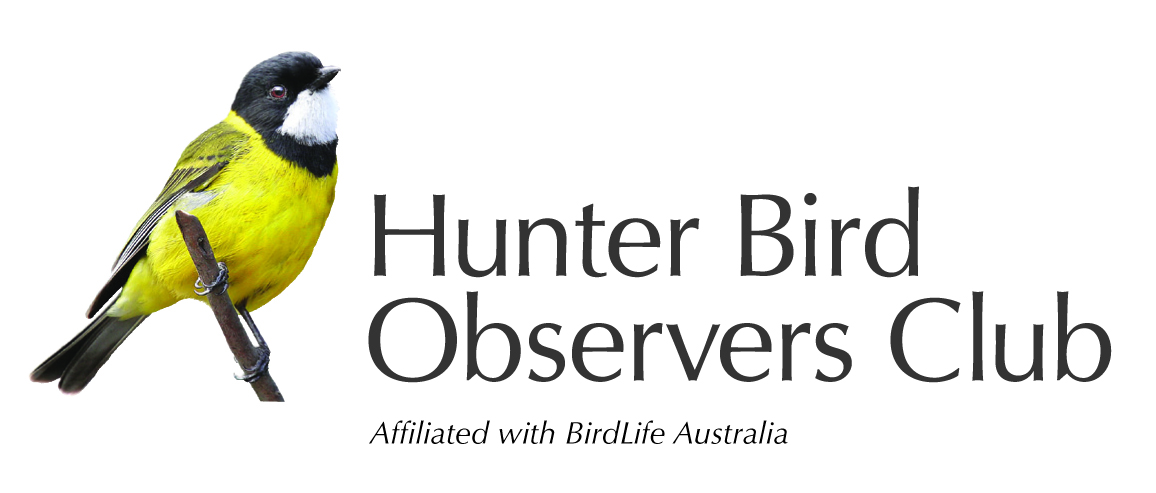 Your records assist the study and conservation of Australian native birds and their habitat.OBSERVER(S):352Noisy Pitta2350Superb Lyrebird1355Rufous Scrub-bird2676Green Catbird1684Regent Bowerbird1679Satin Bowerbird1558White-throated Treecreeper1560Red-browed Treecreeper2555Brown Treecreeper1536Variegated Fairy-wren1529Superb Fairy-wren1541Red-backed Fairy-wren2526Southern Emu-wren1586Scarlet Honeyeater1585Striped Honeyeater1645Noisy Friarbird1646Little Friarbird2597Brown Honeyeater1630Crescent Honeyeater2631New Holland Honeyeater2632White-cheeked Honeyeater1617White-eared Honeyeater1641Blue-faced Honeyeater1580Black-chinned Honeyeater2583Brown-headed Honeyeater1578White-naped Honeyeater1593Tawny-crowned Honeyeater2591Eastern Spinebill1448White-fronted Chat2605Lewin's Honeyeater1640Spiny-cheeked Honeyeater2637Little Wattlebird1603Regent Honeyeater2638Red Wattlebird1613Fuscous Honeyeater1625White-plumed Honeyeater1614Yellow-faced Honeyeater1619Yellow-tufted Honeyeater1633Bell Miner1634Noisy Miner1565Spotted Pardalote1976Striated Pardalote1454Brown Gerygone1453White-throated Gerygone1460Mangrove Gerygone1463Western Gerygone2465Weebill1504Speckled Warbler1498Chestnut-rumped Heathwren2505Rockwarbler2493Yellow-throated Scrubwren1488White-browed Scrubwren1494Large-billed Scrubwren1486Yellow-rumped Thornbill1471Yellow Thornbill1470Striated Thornbill1475Brown Thornbill1484Buff-rumped Thornbill1434Australian Logrunner2443Grey-crowned Babbler1445White-browed Babbler2549Varied Sittella1424Black-faced Cuckoo-shrike1425White-bellied Cuckoo-shrike1429Cicadabird1430White-winged Triller1431Varied Triller2436Spotted Quail-thrush2405Olive Whistler2401Rufous Whistler1398Golden Whistler1408Grey Shrike-thrush1416Crested Shrike-tit1421Eastern Whipbird1432Australasian Figbird1671Olive-backed Oriole1694Pied Currawong1705Australian Magpie1700Pied Butcherbird1702Grey Butcherbird1544Masked Woodswallow2545White-browed Woodswallow2547Dusky Woodswallow1543White-breasted Woodswallow1673Spangled Drongo1364Willie Wagtail1362Rufous Fantail1361Grey Fantail1692Torresian Crow1954Little Raven2868Forest Raven2930Australian Raven1365Leaden Flycatcher1369Restless Flycatcher2415Magpie-lark1375Spectacled Monarch2373Black-faced Monarch1693White-winged Chough1686Paradise Riflebird2384Rose Robin1382Flame Robin2380Scarlet Robin2381Red-capped Robin2377Jacky Winter1392Eastern Yellow Robin1396Pale-yellow Robin2385Hooded Robin2564Mistletoebird1657Chestnut-breasted Mannikin2652Diamond Firetail2662Red-browed Finch1661Plum-headed Finch2653Zebra Finch1655Double-barred Finch1995House Sparrow1647Australasian Pipit1996European Goldfinch2648Horsfield’s Bushlark2525Golden-headed Cisticola1508Brown Songlark2509Rufous Songlark1523Tawny Grassbird1522Little Grassbird1524Australian Reed-Warbler1358White-backed Swallow2360Fairy Martin1359Tree Martin1357Welcome Swallow1990Red-whiskered Bulbul2574Silvereye1998Common Myna1999Common Starling1779Bassian Thrush2780Russet-tailed Thrush2991Common Blackbird2OTHER PASSERINES An Unusual Record Report Form (URRF) may be required; please make detailed field notesOTHER PASSERINES An Unusual Record Report Form (URRF) may be required; please make detailed field notesOTHER PASSERINES An Unusual Record Report Form (URRF) may be required; please make detailed field notesOTHER PASSERINES An Unusual Record Report Form (URRF) may be required; please make detailed field notesOTHER PASSERINES An Unusual Record Report Form (URRF) may be required; please make detailed field notesINSTRUCTIONS: Record all species present, giving exact numbers where possible. Otherwise, use approximations A = 1-5 birds present, B1 = 6-10 birds, B2 = 11-20 birds, C = 21-50 birds, D = 51-100 birds, E = over 100 birds, X = not counted, H = heard only. BREEDING RECORDS: In the second column, indicate any observed breeding behaviour, using the abbreviations ny=nest with young, ne=nest with eggs, fs=fecal sac, on=bird on or seen leaving nest, nb=nest building, cf=carrying food, ffy=feeding fledged young, ih =inspecting hollow, di=display, co=copulation.Additional space is provided for reporting species not listed. Note that such records mostly will be for species which are rare locally (i.e. Category 3 species for the Hunter Region) and you will later be requested to fill out an Unusual Record Report Form (URRF). Please make detailed field notes at the time of observation – these will help you to complete the URRF.  Note that an URRF may also be requested for Category 2 species if they are reported to be present in unusual numbers, location or season.INSTRUCTIONS: Record all species present, giving exact numbers where possible. Otherwise, use approximations A = 1-5 birds present, B1 = 6-10 birds, B2 = 11-20 birds, C = 21-50 birds, D = 51-100 birds, E = over 100 birds, X = not counted, H = heard only. BREEDING RECORDS: In the second column, indicate any observed breeding behaviour, using the abbreviations ny=nest with young, ne=nest with eggs, fs=fecal sac, on=bird on or seen leaving nest, nb=nest building, cf=carrying food, ffy=feeding fledged young, ih =inspecting hollow, di=display, co=copulation.Additional space is provided for reporting species not listed. Note that such records mostly will be for species which are rare locally (i.e. Category 3 species for the Hunter Region) and you will later be requested to fill out an Unusual Record Report Form (URRF). Please make detailed field notes at the time of observation – these will help you to complete the URRF.  Note that an URRF may also be requested for Category 2 species if they are reported to be present in unusual numbers, location or season.INSTRUCTIONS: Record all species present, giving exact numbers where possible. Otherwise, use approximations A = 1-5 birds present, B1 = 6-10 birds, B2 = 11-20 birds, C = 21-50 birds, D = 51-100 birds, E = over 100 birds, X = not counted, H = heard only. BREEDING RECORDS: In the second column, indicate any observed breeding behaviour, using the abbreviations ny=nest with young, ne=nest with eggs, fs=fecal sac, on=bird on or seen leaving nest, nb=nest building, cf=carrying food, ffy=feeding fledged young, ih =inspecting hollow, di=display, co=copulation.Additional space is provided for reporting species not listed. Note that such records mostly will be for species which are rare locally (i.e. Category 3 species for the Hunter Region) and you will later be requested to fill out an Unusual Record Report Form (URRF). Please make detailed field notes at the time of observation – these will help you to complete the URRF.  Note that an URRF may also be requested for Category 2 species if they are reported to be present in unusual numbers, location or season.INSTRUCTIONS: Record all species present, giving exact numbers where possible. Otherwise, use approximations A = 1-5 birds present, B1 = 6-10 birds, B2 = 11-20 birds, C = 21-50 birds, D = 51-100 birds, E = over 100 birds, X = not counted, H = heard only. BREEDING RECORDS: In the second column, indicate any observed breeding behaviour, using the abbreviations ny=nest with young, ne=nest with eggs, fs=fecal sac, on=bird on or seen leaving nest, nb=nest building, cf=carrying food, ffy=feeding fledged young, ih =inspecting hollow, di=display, co=copulation.Additional space is provided for reporting species not listed. Note that such records mostly will be for species which are rare locally (i.e. Category 3 species for the Hunter Region) and you will later be requested to fill out an Unusual Record Report Form (URRF). Please make detailed field notes at the time of observation – these will help you to complete the URRF.  Note that an URRF may also be requested for Category 2 species if they are reported to be present in unusual numbers, location or season.INSTRUCTIONS: Record all species present, giving exact numbers where possible. Otherwise, use approximations A = 1-5 birds present, B1 = 6-10 birds, B2 = 11-20 birds, C = 21-50 birds, D = 51-100 birds, E = over 100 birds, X = not counted, H = heard only. BREEDING RECORDS: In the second column, indicate any observed breeding behaviour, using the abbreviations ny=nest with young, ne=nest with eggs, fs=fecal sac, on=bird on or seen leaving nest, nb=nest building, cf=carrying food, ffy=feeding fledged young, ih =inspecting hollow, di=display, co=copulation.Additional space is provided for reporting species not listed. Note that such records mostly will be for species which are rare locally (i.e. Category 3 species for the Hunter Region) and you will later be requested to fill out an Unusual Record Report Form (URRF). Please make detailed field notes at the time of observation – these will help you to complete the URRF.  Note that an URRF may also be requested for Category 2 species if they are reported to be present in unusual numbers, location or season....Return this record sheet by hand or by post to:Records OfficerHunter Bird Observers Club IncP.O. Box 24New Lambton NSW 2305Or: e-mail it to birds@hboc.org.auName of Reporting Observer:Return this record sheet by hand or by post to:Records OfficerHunter Bird Observers Club IncP.O. Box 24New Lambton NSW 2305Or: e-mail it to birds@hboc.org.auE-mail address:E-mail address:E-mail address:E-mail address:Return this record sheet by hand or by post to:Records OfficerHunter Bird Observers Club IncP.O. Box 24New Lambton NSW 2305Or: e-mail it to birds@hboc.org.auTelephone:Return this record sheet by hand or by post to:Records OfficerHunter Bird Observers Club IncP.O. Box 24New Lambton NSW 2305Or: e-mail it to birds@hboc.org.auSignature: